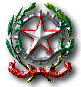 Istituto d’Istruzione Superiore Statale“G. Peano – C. Rosa”  Nereto (TE)Liceo: Scientifico – Scientifico opz. Scienze Applicate – Linguistico – Linguistico ESABAC - Scienze Umane –Economico SocialeIstituto Tecnico Economico: Amministrazione Finanza e Marketing – Sistemi Informativi Aziendali – Turismo – Corso SeraleSede centrale  Viale Europa, 15 – 64015 Nereto (TE) –  Presidenza: 0861/856462  Segreteria 0861/856778   0861/855677C.M. TEIS00100V - C.F. 91000080670 – C.C.P.  11274644  - Sito Internet: www.liceonereto.it – E-Mail: teis00100v@istruzione.itRIF. PROTOCOLLO  N. 3016/A3 del 7/07/2017                       		Nereto, 21 luglio 2017AVVISO di disponibilità di posti nell’Organico dell’Autonomia(pubblicato ai sensi della legge 107/2015, art. 1, cc. 79-82)AGGIORNAMENTO DOPO FASE MOBILITA’ E INTERVENTI ATP PROVINCIA DI TERAMO AMBITO 4LICEO G.PEANO – ITE C.ROSAIl Dirigente Scolastico,Tenuto conto di quanto previsto dalla Legge n. 107/2015 art.1 commi 79-82;Vista la nota ministeriale Reg.Uff. n. 0028578 del 27/07/2017 con oggetto: Indicazioni operative per l’individuazione dei docenti trsferiti o assegnati agli ambiti territoriali e il conferimento degli incarichi nelle istituzioni scolastiche;Vista la comunicazione ufficiale dell’ATP di Teramo Uff. V del 04/07/2017 e successiva modifica ed integrazione del 06/07/2017 con riferimento alle Sedi disponibili per la scuola secondaria di secondo grado  a.s. 2017-2018;A seguito degli aggiornamenti sulle disponibilità nella scuola secondaria di II grado pervenuti dall’Ufficio Scolastico Provinciale di Teramo in data 21 luglio 2017;Con riserva delle eventuali ulteriori modifiche per intervento dell’USP di Teramo nella fase delle immissioni in ruolo;Definiti i seguenti criteri per  “l’individuazione per competenze” o requisiti  in conformità con il PTOF, il RAV e il PdM di questa istituzione scolastica, con delibera n. 9 del Verbale n. 6 della seduta del Collegio dei Docenti del 16 giugno 2017:Punteggio in graduatoria; Esperienze/Formazione in attinenza alla gestione della propria funzione docente e della didattica in nuovi ambienti innovativi di apprendimento (didattica per competenze, tecnologico-digitale, laboratoriale, flipped classroom, piattaforme digitali, etc.);Esperienze/Formazione/Attività, nello specifico con Metodo ABA, di integrazione e inclusione in situazioni di alunni DSA-BES-H, di disagio, e di bullismo, oppure in situazioni di interventi didattici curricolari ed extracurricolari per l’alfabetizzazione e contro la dispersione e l’abbandono scolastico; Esperienze/Formazione di coordinamento e tutoraggio Alternanza Scuola Lavoro, di progetti su Legalità e Cittadinanza, di Programmi Europei, di preparazione e coordinamento delle prove trasversali per competenze; Esperienze/Formazione/Certificazioni linguistiche B1-B2-C1 per l’insegnamento DNL con metodologia CLIL di discipline veicolate in lingua Inglese e/o Francese Histoire Esabac e/o Spagnolo e/o Tedesco;  Esperienze/Formazione  in qualità di referente o coordinatore per la predisposizione di progetti in adesione a bandi per progetti con finanziamenti nazionali, regionali ed europei; Procede ad aggiornare la pubblicazione dell’avviso di posti vacanti ai candidati docenti interessati e trasferiti nell’Ambito 4 per le sotto elencate classi di concorso:Modalità di espletamento delle operazioni di candidatura e di incarico:Tutti i docenti dotati delle abilitazioni suindicate e titolari nell’ambito territoriale di appartenenza di questa istituzione scolastica sono invitati a manifestare il loro interesse per tali posti a mezzo e-mail da inviare all’indirizzo di posta istituzionale:  teis00100v@istruzione.it.ì, entro le ore 12.00 del 24 luglio 2017.Nell’oggetto della email dovranno essere indicati la classe di concorso e il numero dei requisiti posseduti con relativa specificazione e ordine di priorità.All’email deve essere allegato il CV, redatto in conformità con le indicazioni fornite dal MIUR.A discrezione del Dirigente Scolastico, i docenti che presenteranno la propria candidatura verranno contattati entro 24 ore (25 luglio 2017) dalla comunicazione di manifestazione di interesse e, sempre a discrezione del DS, verranno convocati entro 24 ore (26 luglio 2017), sempre tramite email istituzionale, per un colloquio diretto con il DS presso la sede centrale del Liceo Peano in Viale Europa n. 15 - Nereto, per integrare la documentazione, discutere motivazioni ed esperienze e verificare il possesso dei requisiti dichiarati. I docenti convocati al colloquio con il DS sono tenuti a comunicare la conferma di presenza o la rinuncia alla convocazione e, di conseguenza, all’eventuale accettazione del posto disponibile presso questa istituzione scolastica. Il dirigente individuerà per ogni classe di concorso la candidatura più adatta al PTOF, al RAV e al PdM e formulerà la proposta di incarico triennale al/la candidato/a, il/la quale dovrà esprimere immediata accettazione o rinuncia entro 24 ore dalla trasmissione della proposta di incarico, tramite email.F.to  Il Dirigente Scolastico	Prof.ssa Maria Rosa FracassaFirma autografa omessa ai sensi dell’art. 3 D. Leg.vo n. 39/1993A012     DISCIPLINE LETTERARIE IST. II GRADOn. 1 cattedra internaA017     DISEGNO E STORIA DELL’ARTE n. 1 cattedra internaA018     FILOSOFIA E SCIENZE UMANEn. 1 cattedra internaA019     FILOSOFIA E STORIAn. 1 cattedra internaA027     MATEMATICA E FISICAn. 2  cattedre interneA048     SCIENZE MOTORIE E SPORTIVE II GRADOn. 1 cattedra internaAC24    LINGUA E CULT. STRANIERA  (SPAGNOLO)n. 1 cattedra internaBB02    CONV. LINGUA STRANIERA (INGLESE)n. 1 cattedra esterna: Titolarità IISS Peano Rosa 9 ore, completamento 9 ore presso Liceo Statale Milli TeramoAD01    SOSTEGNO n. 1 cattedra interna  (con preferenza specializzazione METODO ABA)